Massachusetts Department of Public Health Determination of Need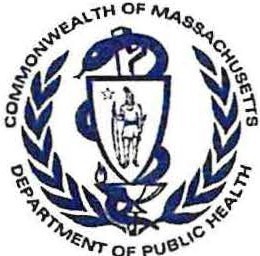 Affiliated PartiesVersion :    DRAFT3-15-17DRAFTApplication Date:	Application Number:Applicant InformationApplicant Name: lUMass Memorial Health Care, Inc.Contact Person: IKathleen G. Healy	I Title: ILegal CounselPhone :	12072534710	Ex t: I -  -	E-mail: IKhealy@verrill-law.com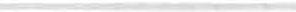 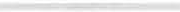 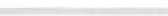 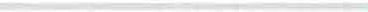 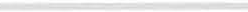 Document Ready for Filing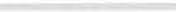 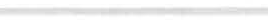 This document is ready to file:	□	Date/time Stamp:.	_.E-mail submission toDetermination of NeedAffiliated PartiesAffiliated PartiesAffiliated PartiesAffiliated PartiesAffiliated PartiesAffiliated PartiesAffiliated PartiesAffiliated PartiesAffiliated PartiesAffiliated PartiesAffiliated PartiesAffiliated PartiesAffiliated Parties1.9 Affiliated Parties:List all officers, members of the board of directors, t rustees , stoc kholders, partners, and other Persons who have an equity or otherwise controlling interest in the application .1.9 Affiliated Parties:List all officers, members of the board of directors, t rustees , stoc kholders, partners, and other Persons who have an equity or otherwise controlling interest in the application .1.9 Affiliated Parties:List all officers, members of the board of directors, t rustees , stoc kholders, partners, and other Persons who have an equity or otherwise controlling interest in the application .1.9 Affiliated Parties:List all officers, members of the board of directors, t rustees , stoc kholders, partners, and other Persons who have an equity or otherwise controlling interest in the application .1.9 Affiliated Parties:List all officers, members of the board of directors, t rustees , stoc kholders, partners, and other Persons who have an equity or otherwise controlling interest in the application .1.9 Affiliated Parties:List all officers, members of the board of directors, t rustees , stoc kholders, partners, and other Persons who have an equity or otherwise controlling interest in the application .1.9 Affiliated Parties:List all officers, members of the board of directors, t rustees , stoc kholders, partners, and other Persons who have an equity or otherwise controlling interest in the application .1.9 Affiliated Parties:List all officers, members of the board of directors, t rustees , stoc kholders, partners, and other Persons who have an equity or otherwise controlling interest in the application .1.9 Affiliated Parties:List all officers, members of the board of directors, t rustees , stoc kholders, partners, and other Persons who have an equity or otherwise controlling interest in the application .1.9 Affiliated Parties:List all officers, members of the board of directors, t rustees , stoc kholders, partners, and other Persons who have an equity or otherwise controlling interest in the application .1.9 Affiliated Parties:List all officers, members of the board of directors, t rustees , stoc kholders, partners, and other Persons who have an equity or otherwise controlling interest in the application .1.9 Affiliated Parties:List all officers, members of the board of directors, t rustees , stoc kholders, partners, and other Persons who have an equity or otherwise controlling interest in the application .1.9 Affiliated Parties:List all officers, members of the board of directors, t rustees , stoc kholders, partners, and other Persons who have an equity or otherwise controlling interest in the application .Add/ Del RowsName (Last)Name (First)Mailing AddressCityStateAffiliationPosition with affiliated entity(or with Applicant)Stock, shares, or partnershipPercent Equity{numbersonly)Convictions or violationsList other health care facilities affiliated withBusiness relationship withApplicant[±][:]Siegr istRichard97 Worcester StreetBostonMAApplicant Officer & TrusteeChairperson0%NoUMass Memorial Medical Center, Inc.No[±l[:JPawlickiRaymond23 Marlborough StreetBostonMAApplicant Officer & TrusteeVice-Chairperson0%NoUMass Memorial Medical Center, Inc.No[±][:]Dickson , MDEric93 Mirick RoadPrincetonMAApplicant Officer & TrusteePresident and CEO0%NoUMass Memorial Medical Center, Inc.Yes[±l[:JMelgarSergio71 Clubhouse WaySuttonMAApplicant .OfficerTreasurer0%NoUMass Memorial Medical Center, Inc. , HealthAlliance Home Health and Hospice, Inc ., Marlborough Hospital , Community Healthlink, Inc., UMass Memorial HealthAlliance -ClintonHospital, Inc.Yes[±][:]BrownDouglas92 Bullard StreetSherbornMAApplicant OfficerSecretary0%NoUMass Memorial Medical Center, Inc., Community Healthlink , Inc. UMass Memorial HealthAlliance-Clinton Hospital, Inc.Yes[±][:]EshghiKatharine16 Oak Meadow RoadLincolnMAApplicant OfficerAssistant Secretary0%NoUMass Mem orial MedicalCenter, Inc.Yes[±l[:JD'AlelioEdward88 Black Rock DriveHinghamMAApplicant TrusteeTrustee0%NoUMass Memorial MedicalCenter, Inc.NoAdd/ Del RowsName (Last)Name (First)Mailing AddressCityStateAffiliationPosition with affiliatedentity(or with Applicant)Stock, shares, or partnershipPercentEquity{numbersonly)Convictions or violationsList other health carefacilities affiliated withBusiness relationship withApplicantII][:]FinbergRobert259 Crawford StreetNorthboroughMAApplicant TrusteeTrustee0%NoUMass Memorial MedicalCenter, Inc.YesII][:]Benjamin, MDEvan10B Chandler Street, Unit 2BostonMAApplicant TrusteeTrustee0%NoUMass Memorial Medical Center, Inc.NoII][:]GuardiolaElvira122 Sterling Street, #1WorcesterMAApplicant TrusteeTrustee0%NoUMass Memorial Medical Center, Inc.NoII][:]BovenziLeslie560 Goodrich StreetLunenbergMAApplicant TrusteeTrustee0%NoHealthAlliance Home Healthand Hospice, Inc., UMass Memorial Medical Center, Inc.NoII][:]Johnson . MDMark29 Peakham RoadSudburyMAApplicant TrusteeTrustee0%NoUMass Memorial MedicalCenter, Inc.YesII][:]KaneNancy109 Wilderness Drive, Unit 117NaplesFLApplicant TrusteeTrustee0%NoUMass Memorial Medical Center, Inc.NoII][:]BennettRichard19MarkAvenueWebsterMAApplicant TrusteeTrustee0%NoUMass Memorial Medical Center, Inc.NoII][:]KnoxPeter3157 Seafarer WaySuamicoWIApplicant TrusteeTrustee0%NoUMass Memorial Medical Center, Inc.NoII][:]MailmanSusan24 Holden StreetWorcesterMAApplicant TrusteeTrustee0%NoUMass Memorial Medical Center, Inc.NoII][:]BennettDavid7 Mt. View DrivePaxtonMAApplicant TrusteeTrustee0%NoUMass Memorial Medical Center, Inc.NoII][:]ThomsenRosemary118 Kirkstail Ro adNewtonMAApplicant TrusteeTrustee0%NoUMass Memorial Medical Center.Inc.NoII][:]Young, MDLinda11 Otsego RoadWorcesterMAApplicant TrusteeTrustee0%NoUMass Memorial Medical Center, Inc., UMass MemorialMedical Group , Inc.NoII][:]Collins . M DMichael72 Flagg StreetWorcesterMAApplicant TrusteeTrustee0%NoUMass Medical School,UMassMemorial Medical Center, Inc.NoII][:]Flotte , M DTerence122 Paxton RoadHoldenMAApplicant TrusteeTrustee0%NoUMass Medical School, UMass Memorial Medical Center, Inc., UMass Memorial Medical Group, Inc.NoII][:]PaulhusRobert10 Larcridge LaneAshlandMAApplicant TrusteeTrustee0%NoUMass Memorial Medical Center, Inc.NoII][:]MurphyMichael72 Fox Run RoadBoltonMAApplicant TrusteeTrustee0%NoMarlborough Hospital, UMassMemorial Medical Center, Inc.NoII][:]SheaJohn39 Coventry RoadWorcesterMAApplicant TrusteeTrustee0%NoCommunity Healthlink, Inc., UMass Memorial Medical Center, Inc.NoII][:]PalmerinoMark1400 Computer DriveWestboroughMAHHCS/HMH Officer andDirectorChairperson0%NoHarrington HealthCare System, Inc., HarringtonMemorial Hospital, Inc.YesAdd/ Del RowsName (Last)Name (First)Mailing AddressCityStateAffiliationPosition with affiliated entity(or with Applicant)Stock, shares, or partnershipPercent Equity(numbers only)Convictions or violationsList other health care facilities affiliated withBusiness relationship with Applicant[±][:]BeckerRandall77 Bates Point RoadWebsterMAHHCS/HMH Officer andDirectorVice Chairperson0%NoHarrington HealthCareSystem, Inc., Harrington Memorial Hospital, Inc.No[±][:]MooreEdward26 Hidden Brook DriveBrookfieldCTHHCS/HMH OfficerPresident0%NoHarrington HealthCareSystem, Inc., HarringtonMemorial Hospital, Inc.Yes[±][:]EngelMichael13 Pauls DriveSpencerMAHHCS/ HMH Officer andDirectorSecretary0%NoHarrington HealthCare System, Inc., HarringtonMemorial Hospital, Inc.No[±][:]SullivanThomas7 Town Line RoadFranklinMAHHCS/HMH OfficerTreasurer0%NoHarrington HealthCare System,Inc.,HarringtonMemorial Hospital, Inc.Yes[±][:]BoydDeborah25 Bates Hill RoadFiskdaleMAHHCS/HMH DirectorDirector0%NoHarrington HealthCare System, Inc., HarringtonMemorialHospital, Inc.No[±][:]CharetteKathleen8 Cedar Lake DriveSturbridgeMAHHCS/HMH DirectorDirector0%NoHarrington HealthCare System, Inc., Harrington Memorial Hospital, Inc.No[±][:]OetarandoAnthony Jay294 Southbridge RoadCharltonMAHHCS/HMH DirectorDirector0%NoHarrington HealthCareSystem, Inc., HarringtonMemorial Hospital, Inc.Yes[±][:]DinguiJose1 Mechanic StreetSouthbridgeMAHHCS/HMH DirectorDirector0%NoHarrington HealthCare System, Inc., HarringtonMemorial Hospital, Inc.No[±][:]Faust, M.D .James18 Baker RoadCharltonMAHHCS/HMH DirectorDirector0%NoHarrington HealthCare System, Inc., HarringtonMemorial Hospital, lnc.Yes[±][:]McGloneJohn Michael151 Prospect StreetWoodstockCTHHCS/HMH DirectorDirector0%NoHarrington HealthCare System, Inc., Harrington Memorial Hospital, Inc.No[±][:]Muenzberg,Jr.Robert25B Main Street, P.O. Box 1220SturbridgeMAHHCS/HMH DirectorDirector0%NoHarrington HealthCare System, Inc., Harrington Memorial Hospital, Inc.Yes[±][:]Tumolo, M.D.John289 Briarwood AvenueSouthbridgeMAHMH DirectorDirector0%NoHarrington Memorial Hospital, Inc.Yes[±][:]Stanley,D.M.D.Natalie914 Main StreetSouthbridgeMAHHCS/HMH DirectorDirector0%NoHarrington HealthCare System, Inc., HarringtonMemorial Hospital, Inc.No[±][:]WaddickJames56 Brentwood DriveSturbridgeMAHHCS DirectorDirector0%NoHarrington HealthCare System, Inc.No